Publicado en Barcelona el 22/09/2022 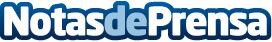 Así es como combatir la vuelta a la rutina sin procrastinarLa vuelta al trabajo puede suponer todo un reto, pero si además se añade el listado de tareas que se ha postergando a lo largo del curso, la ecuación se complica provocando un malestar con nosotros mismos. El equipo de Sowo Coworking propone las mejores técnicas con las que mantener la productividad y anticiparse a cualquier distracción
Datos de contacto:Idoia Garriga936 318 450Nota de prensa publicada en: https://www.notasdeprensa.es/asi-es-como-combatir-la-vuelta-a-la-rutina-sin Categorias: Sociedad Cataluña Emprendedores Recursos humanos Servicios Técnicos Oficinas Cursos http://www.notasdeprensa.es